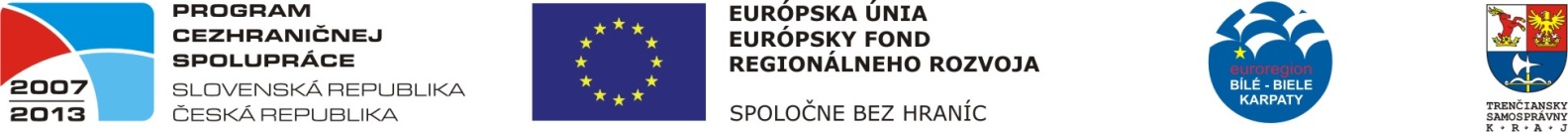       				FOND MIKROPROJEKTŮ„Žabeň a Žabokreky – navzdory hranicím jsme si blízcí“Dotace v rámci Operačního programu přeshraniční spolupráce Slovenská republika – Česká republika 2007 – 2013 Informační brožura k aciDen fotbalu Obec Žabeň a obec Žabokreky ve spolupráci s TJ Sokol Žabeň a FK Slovanem Žabokreky si Vás dovolují pozvat na fotbalový zájezd do partnerské obce Žabokreky. Termín: 		8. – 9. května 2014Místo: 		Fotbalový areál v ŽabokrekáchOdjezd: 		14.00 od Kulturního domu v ŽabniUskuteční se zápasy dětí a dospělých mezi partnerskými obcemi. Zájezdu se mohou zúčastnit jak aktivní hráči, tak jejich fanoušci.Doprava, strava a ubytování je hrazeno z dotace.Přihlaste se a přijďte prožít příjemný den plný fotbalového soupeření  ve společnosti našich slovenských přátel.Z důvodu kapacity autobusu se prosím přihlaste do středy 7. května do 12 hodin  na e-mail obec@zaben.cz, nebo tel. č. 558 655 481